提醒的話：1. 請同學詳細填寫，這樣老師較好做統整，學弟妹也較清楚你提供的意見，謝謝！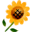 2. 甄選學校、科系請填全名；甄選方式與過程內容書寫不夠請續寫背面。         3. 可直接上輔導處網站https://sites.google.com/a/yphs.tw/yphsc/「甄選入學」區下載本表格，    以電子檔郵寄至yphs316@gmail.com信箱，感謝你！　　　　　              甄選學校甄選學校世新大學世新大學世新大學世新大學甄選學系甄選學系財務金融學系財務金融學系學生學測分數國英數社自總大學個人申請□科技校院申請入學□軍事校院大學個人申請□科技校院申請入學□軍事校院大學個人申請□科技校院申請入學□軍事校院正取□備取□未錄取正取□備取□未錄取學測分數1010910645大學個人申請□科技校院申請入學□軍事校院大學個人申請□科技校院申請入學□軍事校院大學個人申請□科技校院申請入學□軍事校院正取□備取□未錄取正取□備取□未錄取甄選方式與過程□面試佔(   30 　%)一、形式：（教授：學生）人數=（  2：1　），方式：        兩關個人面試                   二、題目：高中最印象深刻的事高中最影響你的老師討厭的科目為何選財金系備審資料佔(   20  %)   或  □術科實作佔(     %)  或  □筆試佔(     %)□其他佔(     %)請註明其他方式，如：小論文□面試佔(   30 　%)一、形式：（教授：學生）人數=（  2：1　），方式：        兩關個人面試                   二、題目：高中最印象深刻的事高中最影響你的老師討厭的科目為何選財金系備審資料佔(   20  %)   或  □術科實作佔(     %)  或  □筆試佔(     %)□其他佔(     %)請註明其他方式，如：小論文□面試佔(   30 　%)一、形式：（教授：學生）人數=（  2：1　），方式：        兩關個人面試                   二、題目：高中最印象深刻的事高中最影響你的老師討厭的科目為何選財金系備審資料佔(   20  %)   或  □術科實作佔(     %)  或  □筆試佔(     %)□其他佔(     %)請註明其他方式，如：小論文□面試佔(   30 　%)一、形式：（教授：學生）人數=（  2：1　），方式：        兩關個人面試                   二、題目：高中最印象深刻的事高中最影響你的老師討厭的科目為何選財金系備審資料佔(   20  %)   或  □術科實作佔(     %)  或  □筆試佔(     %)□其他佔(     %)請註明其他方式，如：小論文□面試佔(   30 　%)一、形式：（教授：學生）人數=（  2：1　），方式：        兩關個人面試                   二、題目：高中最印象深刻的事高中最影響你的老師討厭的科目為何選財金系備審資料佔(   20  %)   或  □術科實作佔(     %)  或  □筆試佔(     %)□其他佔(     %)請註明其他方式，如：小論文□面試佔(   30 　%)一、形式：（教授：學生）人數=（  2：1　），方式：        兩關個人面試                   二、題目：高中最印象深刻的事高中最影響你的老師討厭的科目為何選財金系備審資料佔(   20  %)   或  □術科實作佔(     %)  或  □筆試佔(     %)□其他佔(     %)請註明其他方式，如：小論文□面試佔(   30 　%)一、形式：（教授：學生）人數=（  2：1　），方式：        兩關個人面試                   二、題目：高中最印象深刻的事高中最影響你的老師討厭的科目為何選財金系備審資料佔(   20  %)   或  □術科實作佔(     %)  或  □筆試佔(     %)□其他佔(     %)請註明其他方式，如：小論文□面試佔(   30 　%)一、形式：（教授：學生）人數=（  2：1　），方式：        兩關個人面試                   二、題目：高中最印象深刻的事高中最影響你的老師討厭的科目為何選財金系備審資料佔(   20  %)   或  □術科實作佔(     %)  或  □筆試佔(     %)□其他佔(     %)請註明其他方式，如：小論文□面試佔(   30 　%)一、形式：（教授：學生）人數=（  2：1　），方式：        兩關個人面試                   二、題目：高中最印象深刻的事高中最影響你的老師討厭的科目為何選財金系備審資料佔(   20  %)   或  □術科實作佔(     %)  或  □筆試佔(     %)□其他佔(     %)請註明其他方式，如：小論文□面試佔(   30 　%)一、形式：（教授：學生）人數=（  2：1　），方式：        兩關個人面試                   二、題目：高中最印象深刻的事高中最影響你的老師討厭的科目為何選財金系備審資料佔(   20  %)   或  □術科實作佔(     %)  或  □筆試佔(     %)□其他佔(     %)請註明其他方式，如：小論文□面試佔(   30 　%)一、形式：（教授：學生）人數=（  2：1　），方式：        兩關個人面試                   二、題目：高中最印象深刻的事高中最影響你的老師討厭的科目為何選財金系備審資料佔(   20  %)   或  □術科實作佔(     %)  或  □筆試佔(     %)□其他佔(     %)請註明其他方式，如：小論文心得與建議◎備審資料製作建議：  寫出個人特點◎整體準備方向與建議：   平常心◎備審資料製作建議：  寫出個人特點◎整體準備方向與建議：   平常心◎備審資料製作建議：  寫出個人特點◎整體準備方向與建議：   平常心◎備審資料製作建議：  寫出個人特點◎整體準備方向與建議：   平常心◎備審資料製作建議：  寫出個人特點◎整體準備方向與建議：   平常心◎備審資料製作建議：  寫出個人特點◎整體準備方向與建議：   平常心◎備審資料製作建議：  寫出個人特點◎整體準備方向與建議：   平常心◎備審資料製作建議：  寫出個人特點◎整體準備方向與建議：   平常心◎備審資料製作建議：  寫出個人特點◎整體準備方向與建議：   平常心◎備審資料製作建議：  寫出個人特點◎整體準備方向與建議：   平常心◎備審資料製作建議：  寫出個人特點◎整體準備方向與建議：   平常心E-mail手機